UCHWAŁA NR ………..RADY MIEJSKIEJ W ROGOŹNIEz dnia ………2020 r.w sprawie uzgodnienia zabiegów pielęgnacyjnych i konserwacyjnych drzewa uznanego za pomniki przyrodyNa podstawie art. 18 ust. 2 pkt 15 ustawy z dnia 8 marca 1990 r., o samorządzie gminnym  (t.j. Dz. U. z 2020 r. poz. 713 ze zm.) oraz art. 45 ust. 2 pkt 1  ustawy z dnia 16 kwietnia 2004 r., o ochronie przyrody (t.j. Dz. U. z 2020 r., poz. 55 ze zm.) Rada Miejska w Rogoźnie  uchwala co następuje:§1Uzgadnia się przeprowadzenie zabiegów pielęgnacyjnych i konserwacyjnych drzewa gatunku lipa drobnolistna (Tilia cordata) o obwodzie pnia 408, pierśnicy 130 cm                i wysokości 29 m,  rosnącego  na terenie działki nr ewid. 545/21 obręb Parkowo, miejscowość Wełna, gmina Rogoźno, powiat obornicki, województwo wielkopolskie, stanowiącej własność osoby fizycznej. Powyższe drzewo zostało uznane za  pomnik  przyrody  rozporządzeniem nr 62/94 Wojewody Pilskiego z dnia 14.10.1994 r. w sprawie uznania za pomnik przyrody (Dz. Urz. Woj. Pilskiego z 17.10.1994 r. Nr 18 poz. 150). Mapy przedstawiające położenie pomników przyrody, o których mowa w ust. 1 stanowi załącznik nr 1 do uchwały.§2Zakres uzgodnionych zabiegów pielęgnacyjnych i konserwacyjnych w obrębie pomnika przyrody o którym mowa w §1 obejmuje:Usunięcie suchych lub chorych konarów bezpośrednio stwarzających zagrożenie bezpieczeństwa.Prawidłowe docięcie kikutów po obcięciu konarów oraz oczyszczenie i zabezpieczenie ran.Leczenie uszkodzeń i zabezpieczenie ubytków.Redukcja przewodników.Inne niezbędne zabiegi mające na celu poprawę stanu fitosanitarnego drzewa                oraz zapewnienia bezpieczeństwa ludzi i mienia.Oczyszczenie terenu w bezpośrednim sąsiedztwie pielęgnowanego drzewa.§3Zabiegi pielęgnacyjne, o których   mowa w §1, powinny być przeprowadzone przy spełnieniu następujących warunków:1. Zabiegi  pielęgnacyjne  powinny  być  przeprowadzone  przez  firmę  specjalistyczną,          posiadającą  uprawnienia  do pielęgnacji drzew uznanych za pomniki przyrody.2. Przy wykonaniu cięć sanitarnych, korygujących i technicznych  należy dążyć                     do zachowania naturalnego pokroju drzewa.3. Wykonywane  prace  nie mogą  spowodować  utraty  walorów  przyrodniczych  drzewa  oraz  zniszczenia  gatunków chronionych  i ich  siedlisk  występujących  w obrębie  drzewa  oraz  płoszenia  lub  niepokojenia  ptaków  w okresie lęgowym.4. Wykonawca, w terminie 14 dni od zakończenia prac, poinformuje Burmistrza Rogoźna       o wykonaniu  zabiegów  pielęgnacyjnych  i konserwacyjnych,  wówczas  zostaną przeprowadzone  oględziny,  celem  kontroli  zgodności  wykonanych  prac  z założeniami przedstawionymi w niniejszej uchwale.§4Wykonanie uchwały powierza się Burmistrzowi Rogoźna§5Uchwała wchodzi w życie z dniem podjęcia.                                                                                            Przewodniczący RadyUzasadnieniedo uchwały Nr ………….….Rady Miejskiej w Rogoźniez dnia ………...2020 r.Właściciel działki nr ewid. 545/21 obręb Parkowo, miejscowość Wełna, gmina Rogoźno, zwrócił się z wnioskiem do Burmistrza Rogoźna o wyrażenie zgody na wykonanie zabiegów pielęgnacyjnych na drzewie gatunku lipa drobnolistna (Tilia cordata) o obwodzie pnia 408, pierśnicy 130 cm i wysokości 28 m. Wnioskodawca do wniosku dołączył opinie       i zalecenie arborystyczne firmy Sycomore Paweł Podkowa. W przedstawionych dokumentów oraz dokumentacji zdjęciowej wynika, że drzewo jest w złym stanie fitosanitarnym praktycznie zamierające, z nielicznymi odrostami ze szczątkowym listowiem u podstawy trzech przewodników. Korona martwa z dużą ilością pozostałości jemioły. Wzdłuż pnia        na całej długości widoczne jest podłużne pęknięcie. W przedłożonej opinii przedstawiono dwa warianty zaleceń działań związanych z przedmiotowym drzewem. Pierwszy wariant       to zachowanie drzewa jako pomnika przyrody i usunięcie niebezpiecznych konarów                 i redukcja przewodników, natomiast drugi wariant do zniesienie ochrony przyrody i wycięcie drzewa lipa drobnolistna rosnącego  na terenie działki nr ewid. 545/21 obręb Parkowo, miejscowość Wełna, gmina Rogoźno. Zalecany był jednak wariant pierwszy i na taki zdecydował się właściciel działki, na której rośnie drzewo. Pozostawienie martwego pniaka tzw. świadka, drzewa wraz z podstawą przewodników celem ukazania historycznego kształtu drzewa. Usunięte zostaną martwe konary, w celu usunięcia ryzyka rozłamania pnia a tym samym zapewnienia bezpieczeństwa ludzi i mienia. Pozostawienie drzewa w formie pomnika przyrody pozwoli zachować siedlisko przyrodnicze dla ptaków i nietoperzy. Ponadto zachowane zostaną walory edukacyjne i historyczne.Zgodnie z art. 44. ust. 1 oraz art. 45 ust. 1 ustawy z dnia 16 kwietnia 2004 r.,              o ochronie przyrody (t.j. Dz. U. z 2020 r., poz. 55 ze zm.) ustanawianie pomnika przyrody oraz wprowadzanie zakazów, które chronią pomnik przyrody, leży w kompetencji Rady Miejskiej. Zakazy te nie dotyczą prac wykonywanych na potrzeby ochrony przyrody             po uzgodnieniu ich z organem ustanawiającym daną formę ochrony przyrody. Mając             na uwadze fakt, że wnioskodawca planuje przeprowadzić zabiegi pielęgnacyjne                        i konserwacyjne zmierzające do zachowania i ratowania drzewa jako pomnika przyrody, podjęcie niniejszej uchwały jest uzasadnione.Załącznik Nr 1do Uchwały Nr……………Rady Miejskiej w Rogoźniez dnia ……....2020 r.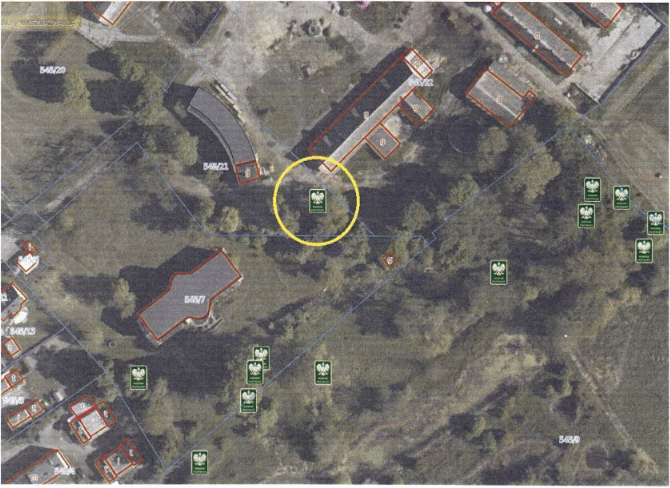 